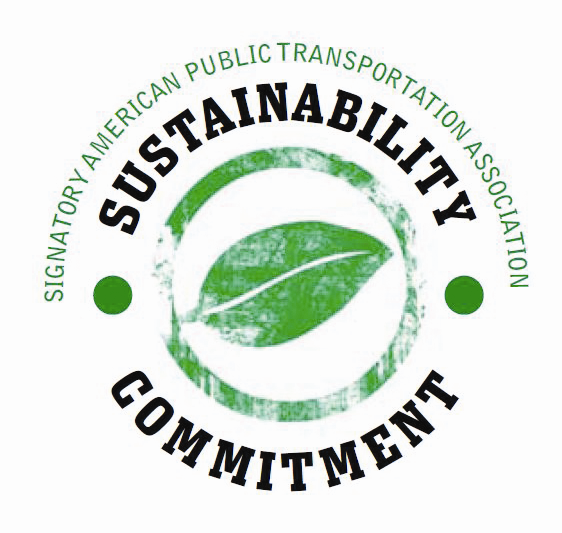 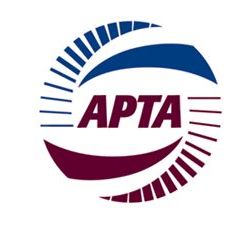 Help APTA tell its sustainability story by telling us yours. Take a few minutes to briefly answer these questions about how you’re supporting APTA’s sustainability commitment within your organization. Why was it important for your organization to sign the Sustainability Commitment?What has changed at your organization since signing the commitment?



How have you communicated your commitment to sustainability to your employees / customers / the broader community?If you have signed the Sustainability Commitment but have not yet filed for advanced certification, what have been the obstacles or challenges to filing?If you haven’t signed the commitment yet, briefly tell us why.Thanks. We’d like to share your story, so please provide some contact information.Name:Organization:Title:Phone:Email: